Итоги конкурса детских  творческих работна тему « Очей очарованье»В Конкурсе приняли участие  107 совместных  творческих работ детей и их родителей. В структурном подразделении  в конкурсе участвовало 55  творческих работ.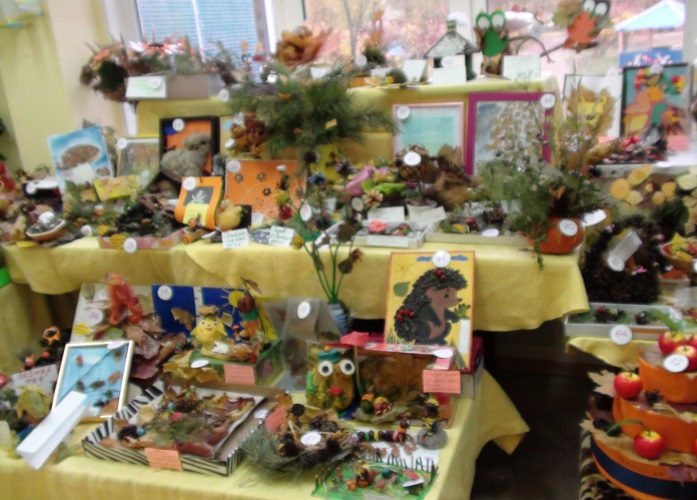 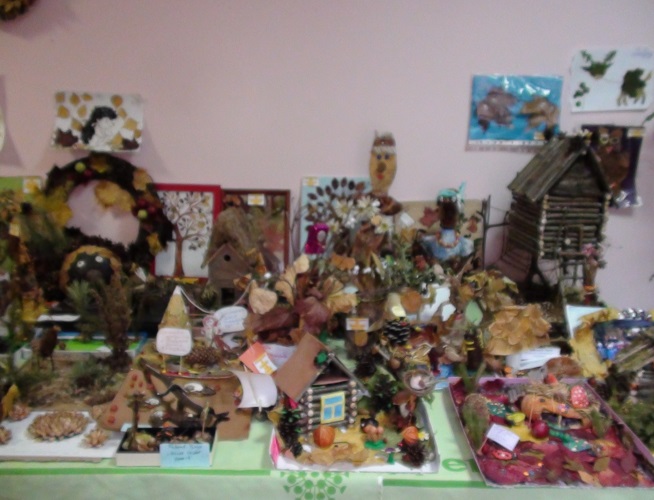 По итогам конкурса призовые места заняли следующие работы :1место:  « Сказочная поляна» - Савельева Саша (старшая группа №2) 2 место: «Хозяин леса» - Дзанагова  Соня (подготовительная к школе группа №1)3 место: «Фея  Осень» - Рыбинцева Лиза (старшая группа №2).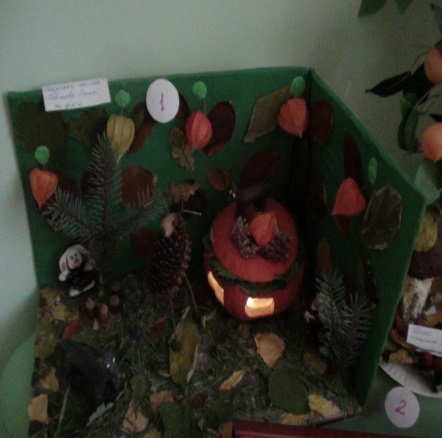 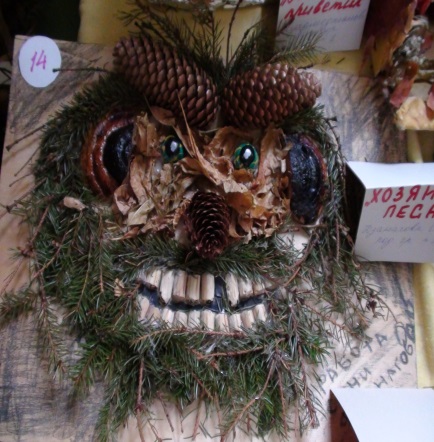 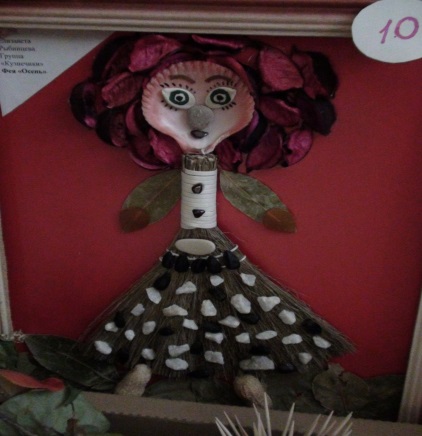 Победителями конкурса в структурном подразделении стали:1место: «Избушка Бабы Яги» - Малышева Настя (группа№1)2 место: «Ежик» - Ветлужских  Даша (группа №6) 3 место: «Бабочка из бересты» - Тулякова Света (группа №6) 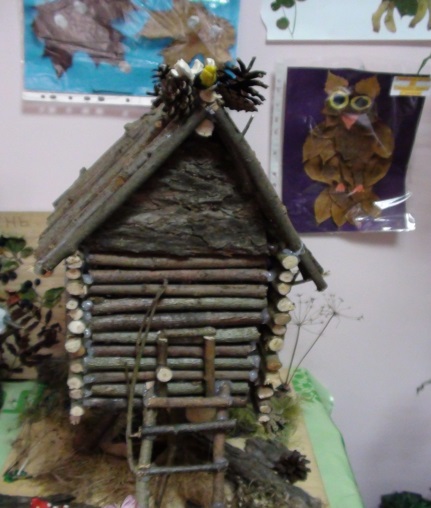 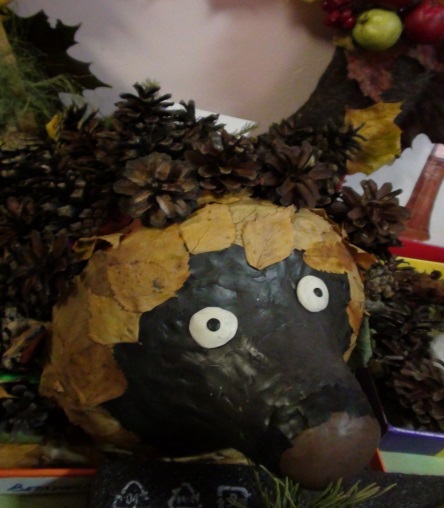 Благодарим всех участников конкурса за активность, творчество, воображение, фантазию и умелые руки!                                                                Администрация ДОУ